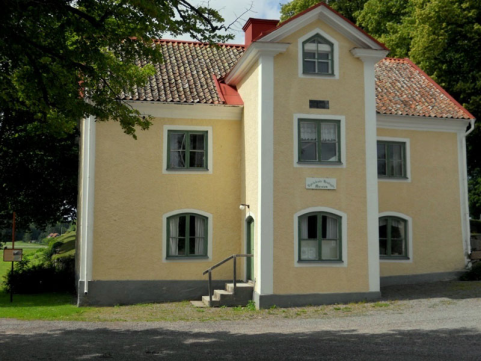 VÄLKOMMEN TILL BJÖRKEKINDS HEMBYGDSFÖRENINGBjörkekinds hembygdsförening bildades 1946. Ursprunget kommer från Björkekinds härad som omfattade Tåby, Kuddby, Å, Östra Ny och Rönö socken. I dag är föreningen verksam i västra delen av Vikbolandet. 
Vi disponerar ett hembygdsmuseum vid Kuddby kyrka som är öppet i samband med evenemang.  Önskar man göra ett besök vid annan tid, ta kontakt med våra museivärdar. Vi disponerar även en hembygdstuga vid Kapperstad brink, som våra medlemmar kan använda, ta kontakt med styrelsen för mer information. 
Några av våra återkommande aktiviteter har varit Midsommarfirande, Östgötadagarna, Luciafirande och Julgransplundring. Fler aktiviteter finns i årets program och på vår hemsida.
För att bli medlem betalar du in medlemsavgiften som för närvarande är 50 kr per person (barn under 15 år gratis) till BG 5436-8956, ange namn på de som medlemsavgiften avser, adress och gärna e-postadress vid betalningen. Hälsningar styrelsengenom Eva Wessén (kassör)073-804 11 99Program för Björkekinds HBF 2020Datum	Tid	Aktivitet22/3	16:00	Årsmöte i Björksätter - återkommer med nytt datum21/4	19.00	Årsmöte Arkiv- & historieföreningen i Rönö -uppskjutet23/4	18.00     	Arbetsdag vid Å kyrkoruin13/5	18.00	Arbetsdag vid Kapperstadstugan 17/5	09.00	Gökotta Prästgårdsparken Ö Ny, arrangör Björkekinds HBF*6/6	18.00 	Nationaldagsfirande i Östra Ny kyrka	18/6	18.00	Klär vi midsommarstången och andra förberedelser Björksätter19/6	15.00	Midsommarfirande vid Björksätter22/6	18.00	Städning efter midsommarfirandet28/6	XX.00	Gudstjänst vid Å kyrkoruin12/7	XX.00	Gudstjänst vid Kapperstadstugan22/8	16.00	Grillfest vid Kapperstadstugan5-6/9	10.00-17.00	Öppet hus i museet i samband med Östgötadagarna13/10	19.00	Kväll i oktober Tingsborg Ö Ny30/10	10.00-18.00	Öppet hus på museet i samband med gravsmyckningsdagenXX/12	XX.00	Lucia, barngruppernas avslutning–10/1-2021	14.00	Julgransplundring i Björksätter*Gökottan 2020 arrangerar Björkekinds HBF i samarbete med Tåby HBF och Ö Ny kyrka. Gökottan börjar kl. 9.00, kl. 10.00 blir det visning av parken och för den som önskar gudstjänst kl. 11.00.Reservation för eventuella ändringar i programmetOvanstående och tillkommande arrangemang kommer att annonseras i dagstidningarna under rubriken ”föreningar”, se även föreningens hemsida www.bjorkekind.se och på Facebook.Resa under planering